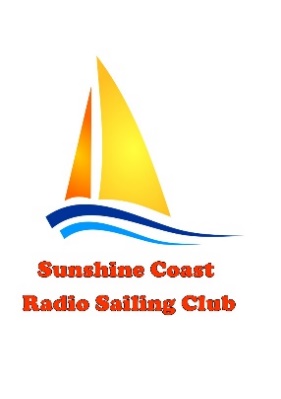 Sunshine Coast Radio Sailing ClubKAWANA OPEN RegattaSaturday 28th November 2020ENTRY FORMFULL NAME  ………………………………………………………………………………………………………………..EMAIL  ………………………………………………………………………………………………………………………..MOBILE NO.  ………………………………………………………………………………………………………………CLUB  ………………………………………………………………………………………………………………………….SAIL NUMBER  …………………………………………….ENTRY FEE   	$10 	(Payable on day of racing)Completed entry form to be returned to SCRSC Secretary at sunshinecoastrsc@gmail.comFURTHER INFORMATIONContact:Garry McMahon		0431910346